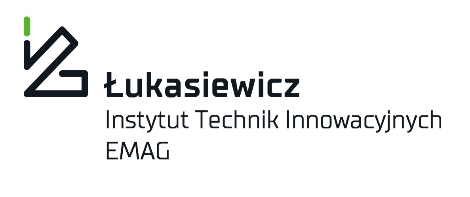 									Katowice, 11-08-2022 r.ZAPYTANIE OFERTOWE nr FH/MC/01/08/22Postępowanie prowadzone w trybie zapytania ofertowego na:„Dostawę samochodu osobowego w ramach leasingu operacyjnego
z prawem opcji wykupu”Przedmiot dostawy:Dostawa jednego samochodu osobowego, fabrycznie nowego (rok produkcji: 2022) w ramach leasingu operacyjnego z prawem opcji wykupu.Wymagane warunki techniczne oraz minimalne wyposażenie:Rok produkcji: 2022Samochód osobowy 5-drzwiowy, 5 miejscowyTyp nadwozia: hatchback lub sedan Silnik benzynowy o pojemności nie mniejszej niż 1498 cm3 i mocy 110 KWSkrzynia biegów: manualna, 6-biegowa lub automatyczna Klimatyzacja Inne wyposażenie dodatkowe według oferty oferenta. Zakres ubezpieczenia:ubezpieczenie odpowiedzialności cywilnej OC,pełne ubezpieczenie autocasco z ryzykiem kradzieży na terenie całej Europy,ASSISTANCE + ASSISTANCE w ruchu zagranicznym pojazdów,ubezpieczenie NNW Warunki leasingu:wpłata własna max 10 % wartości netto pojazdu,ilość rat leasingowych: 48 miesięcy, limit kilometrów: 40 000 rocznie, 160 000 w całym okresie finansowania.Inne warunki:Termin dostawy: wrzesień 2022 r. Wartość samochodu (bez ubezpieczenia i kosztów finansowych leasingu) nie większa niż 105 000 netto. Termin złożenia oferty: do 19-08-2022 r. godzina 10,00 na adres: patrycja.duszenko@emag.lukasiewicz.gov.pl